  КАЛЕНДАРЬ  СОБЫТИЙ и МЕРОПРИЯТИЙ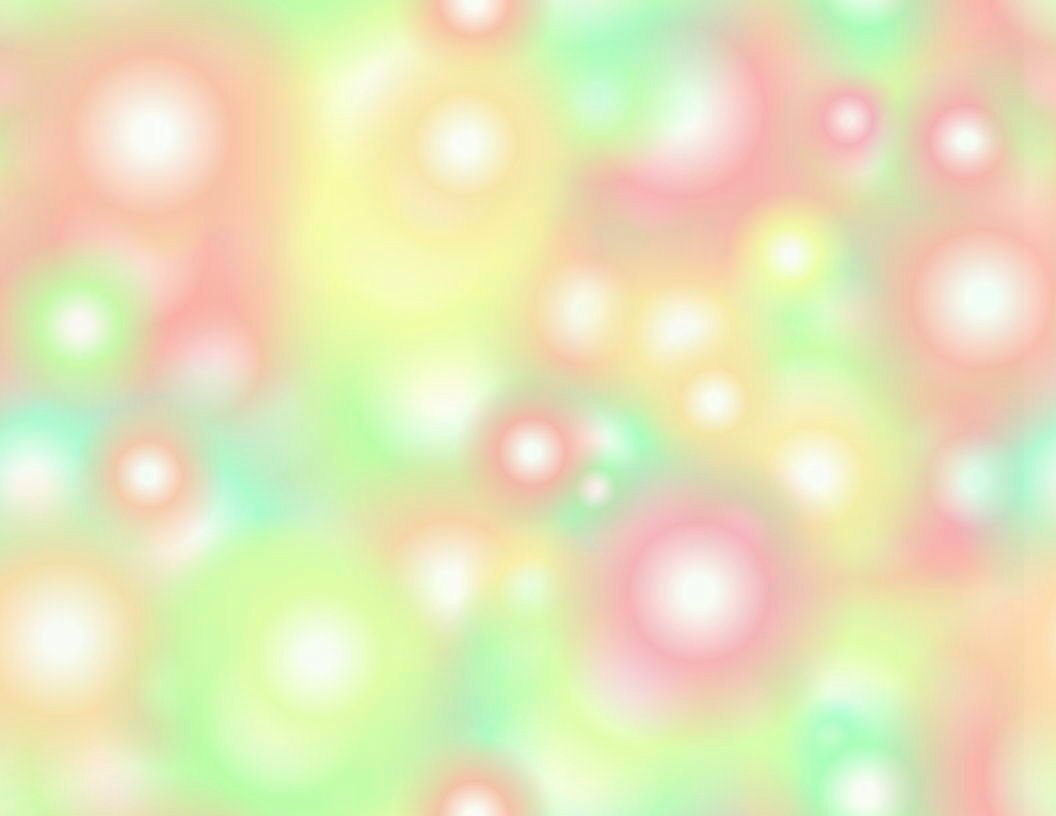 МУНИЦИПАЛЬНОГО РАЙОНА БЕЗЕНЧУКСКИЙна  август  2013 годаМБУК « Безенчукский межпоселенческий культурно-досуговый центрМБУ «Комитет по физической культуре и спорту»№Дата, времяНаименование мероприятия Место проведенияОтветственное должностное лицо (ФИО, должность)1.03.08.2013г. 13-00ч.«День села»с.ПрибойИ.А.Стадникова зав. культ.-массовым секторомО.В.Петрова методистБабошева зав.метод.каб2.03.08.2013г. 13-00ч.«День села»с.Красноселки.И.А.Стадниковазав.культ.-массовым секторомО.В.Петрова методистБабошева зав.метод.каб3.17.08.2013г. 20-00ч.ВИА «Стиль Блюз»ст. Звезда«День села»Ю.В.ВоробьевРук. кружка4.21.08-2013г.Конкурс-фестиваль фольклорных ансамблей.г.ОренбургЛ.В.БанноваРук. кружка5.22.08.2013г18-19ч.«Забытые мелодии»Духовой Оркестр.Парковая зона м. р. МелиораторовГ.П. Бардюркин18.07.2013г. 10.00ч.Детский киномарафон с элементами анимации «Сказки гуляют по свету»с. Никольское И.А.Стадникова зав.культ.-массовым сектором;Кос Е.Г. –зав.отделом кинообслуживания25.07.2013г. 10.00ч.Детский киномарафон с элементами анимации «Сказки гуляют по свету»с. ВасильевкаИ.А.Стадникова зав.культ.-массовым секторомКос Е.Г. –зав.отделом кинообслуживания01.08.2013г. 10.00ч.Детский киномарафон с элементами анимации «Сказки гуляют по свету» ст. ЗвездаИ.А.Стадникова зав.культ.-массовым секторомКос Е.Г. –зав.отделом кинообслуживания06.08.2013г. 10.00г.Детский киномарафон с элементами анимации «Сказки гуляют по свету»с. ПереволокиИ.А.Стадникова зав.культ.-массовым секторомКос Е.Г. –зав.отделом кинообслуживания08.08.2013г. 10.00ч.Детский киномарафон с элементами анимации «Сказки гуляют по свету» с. Песочное И.А.Стадникова зав.культ.-массовым секторомКос Е.Г. –зав.отделом кинообслуживания05.08.2013г., 14.08.2013г. 20.00ч.Детский киномарафон с элементами анимации «Сказки гуляют по свету»с. ПрибойИ.А.Стадникова зав.культ.-массовым секторомКос Е.Г. –зав.отделом кинообслуживанияВасильевский СДКВасильевский СДКВасильевский СДКВасильевский СДКВасильевский СДК7.02.08.2013г 11-00ч.«Овощи и фрукты» командные соревнованияСДК с. ВасильевкаИдкаева Е.Л..рук.кружка8.09.08.2013г. 15-00ч.«Сильнее и быстрее» спортивно – развлекательная программаСДК с. ВасильевкаСтукманова Л.В. рук.кружка.9.16.08.2013г. 11-00ч.«Тайна гербария» экологическая программаСДК с. ВасильевкаИдкаева Е.Л..рук.кружка10.17.08.2013г. 16-00ч.Концертная программа «Зимняя вишня»  СДК ст.ЗвездаИдкаева Е.Л..рук.кружка11.22.08.08.2013г. 10-00ч.«Флаг, Гимн..»беседаСДК с.ВасильевкаКозлова И.Л.зав.струк. подразделения12.26.08.2013г.15-00ч.«Куда уходит лето?»танцевально развлекательная программаСДК с. ВасильевкаСтукманова Л.В. рук.кружка13.30.08.2013г. 10-00ч.«Веселая песня лета» музыкально развлекательная программа СДК с. ВасильевкаКозлова И.Л.зав.струк. подразделенияПесоченский СДКПесоченский СДКПесоченский СДКПесоченский СДКПесоченский СДК15.02.08.2013г. 14-00ч.Спортивные соревнования«Веселые старты» СДК с. ПесочноеФучеджи А.В.  директор16.03.08.2013г. 20-00ч.Развлекательная программа для молодежи «Приглашаем к танцу» Песоченский СДКТ.Н.Китаева.  рук.кружка17.07.08.2013г. 20-00ч.Игровая программа «Вкусная викторина»Песоченский СДКФучеджи А.В.  директор18.09.08.2013г. 18-00ч.Танцевальная программа для детейПесоченский СДКТ.Н.Китаева.  рук.кружка19.10.08.2013г 20-00ч.Танцевальная программа для молодежи.Песоченский СДКТ.Н.Китаева.  рук.кружка20.14.08.2013г. 11-00ч.Игровая программа с элементами театрализации «Все на свете интересно»Песоченский СДКФучеджи А.В.  директор1.16.08.2013г. 14-00ч.Тематическая развлекательная программа «Спорту –да, наркотикам нет!»Песоченский СДКФучеджи А.В.  директор2.17.08.2013г. 20-00ч.Танцевальная - развлекательная программа. ДискотекаПесоченский СДКТ.Н.Китаева.  рук.кружка3.21.08.2013г. 15-00ч.Экологическая  игра для детей«В мире цветов»Песоченский СДКФучеджи А.В.  директор4.23.08.2013г. 14-00ч.Экскурсия на природу «Вместе весело шагать» Фучеджи А.В.  директор5.24.08.2013г. 20-00ч.Дискотека Песоченский СДКТ.Н.Китаева.  рук.кружка6.28.08.2013г. 14-00ч.«Развлекательная программа для ср.шк. «Музыкальная карусель»Песоченский СДКФутеджи А.В. директор7.29.08.2013г 11.00ч.Праздничная программа «До свиданья  лето!»Песоченский СДКФутеджи А.В. директорТрошина.О.В.худ.рук8.31.08.2013г. 20.00ч.Конкурсная – музыкальная программа - дискотанцыСДК с. ПесочноеФучеджи А.В.  директорАлександровский СДКАлександровский СДКАлександровский СДКАлександровский СДКАлександровский СДК1.01.08.2013г. 11-00чЭкологическая экскурсия «Мир вокруг нас»село АлександровкаШерстнева Л.Е. худ.рукМихалкина Е. рук .кружка.2.02.08.2013г 22-00ч.Танцевальная программа для молодежи. ДискотекаАлександровский СДКШерстнев А.П. зав. струк. подразделением3.03.08.2013г. 22-00чТанцевальная программа для молодежи. ДискотекаАлександровский СДКШерстнев А.П. зав.струк. подразделением.4.07.08.2013г. 17-00ч.Тематическое мероприятие 70 лет со дня освобождения Белгорода и Орла от Гитлеровского захвата. Первый салют в МосквеАлександровский СДКШерстнева Л.Е. худ.рук.5.09,10,16,17,30,31.08.2013г. 20-00ч.Танцевальная программа для молодежи. ДискотекаАлександровский СДКШерстнев А.П. зав. струк. подразделения6.14.08.2013г. 20-00ч.Выставка: А.Пантелеев русский прозаик писатель(.)(беседа с детьми оего произв.)Александровский СДК.Шерстнева Л.Е. худ.рук.7.22.08.2013г. 16-00ч.Тематическое мероприятие «День государственного флага РФ»Библиотека СДКШерстнева Л.Е. худ.рук.8.24.08.2013г. 20-00ч.«День Села»«Чем живешь ты сельская глубинка»Александровский СДКОткр.площадьШерстнев А.П. зыв.струк.подразделенияШерстнева Л.Е. худ.рук.9.29.08.2013г. 17-00ч.« День шахмат» турнирАлександровский СДК.Шерстнева Л.Е. худ.рук.Ольгинский СДКОльгинский СДКОльгинский СДКОльгинский СДКОльгинский СДК1.05.08.2013г. 13-00ч.«Ах, лето!» конкурс рисунковОльгинский СДКПетрушкина А.А. И.О. зав. структ.подразделения2.15.08.2013г 16.00«Расти красивым и сильным» -развлекательно познавательная игра»Ольгинский СДКСерегина А.В.худ. рук., Петрушкина А.А. И.О. зав. структ.подразделения318.08.2013г 10.00ч.«Мир вокруг нас!» экскурсия на природуОльгинский СДКРуководители кружков 4.29.08.2013г..14.00«Что бы лето не кончалось» музыкально-развлекательная программаОльгинский СДКПетрушкина А.А. И.О. зав. структ.подразделения Серегина А.В.худ. рук., Натальинский СДКНатальинский СДКНатальинский СДКНатальинский СДКНатальинский СДК1.04.08.2013г.13.00ч.« Семь цветов радуги» - конкурсная программа для  детейСДК с. НатальиноДмитриева М.В. – зав. струк. подразделения Дмитриев А.Л.- худ. руков.2.15.08.2013г. 11.00час.«У нас каникулы! А у вас?» - конкурсная развлекательная программаНатальинский СДКДмитриева М.В. – зав.струк. подразделения Дмитриев А.Л.- худ. руков.3.22.08.2013г. 11.00час.« Трико лор» - познавательная программаНатальинский СДКДмитриева М.В. – зав.струк. подразделения, Дмитриев А.Л.- худ. руков.4.31.08.2013г. 20.00час.«Сто желаний» - конкурсно – развлекательная программа для молодежиНатальинский СДКДмитриев А.Л.- худ.руков.
Дмитриева М.В. – зав.струк.подразделенияКупинский СДККупинский СДККупинский СДККупинский СДККупинский СДК1.14.08.2013г. 16-00ч.Ягодная дискотека -Танцевально-игровая программа Купинский СДКплощадьКоннова Л.В. рук.круж..Северина О.Н. – зав.струк.подразделения2.21.08.2013г. 18-00чЯблочная дискотека -Танцевально-игровая программаКупинский СДКплощадьСеверина О.Н. – зав.струк.подразделенияСмирнова О.В. худ.рук.3.30.08.2013г. 18-00ч.Прощай, лето красное -Танцевально-игровая программаПлощадь селаСеверина О.Н. – зав.струк.подразделения Смирнова О.В. худ. рук.4.3,10,17,24,31.08 2013г.Дискотеки Танцевальные вечера для молодежи Купинский СДКСеверина О.Н. – зав.струк.подразделения Смирнова О.В. худ. рук.Прибойский СДКПрибойский СДКПрибойский СДКПрибойский СДКПрибойский СДК1.03.08.2013г. 19-00ч.«День села»Прибойский СДКСинеглазова С.Л. – зав.струк.подразделения СДК2.17.08.2013г. 10-00ч..«Экологический час» экскурсия по селус. ПрибойСинеглазова С.Л. – зав.струк.подразделения3.30.08.2013г. 21-00ч. «До свиданье лето» дискотекаПрибойский СДКСинеглазова С.Л. – зав.струк.подразделенияКрасносельский СДККрасносельский СДККрасносельский СДККрасносельский СДККрасносельский СДК1.03.08.2013г. 18-00ч.«День села»Красносельский СДКГордиенко Ф.А. – зав.струк.подразделения2.10.08.2013г.16-00ч.«Лучший цветок» конкурс рисунковКрасносельский СДКГордиенко Ф.А. – зав.струк.подразделения3.24.08.2013г. 13-00ч.«Символика Самарской области, О Российском флаге» беседаКрасносельский СДК(Возле клуба)Гордиенко Ф.А. – зав.струк.подразделения4.31.08.2013г. 15-00ч.«Прощай лето красное» игровая программаКрасносельский СДКГордиенко Ф.А. – зав.струк.подразделенияНикольский СДКНикольский СДКНикольский СДКНикольский СДКНикольский СДК1.03.08.2013г. Концертная программа ко «Дню села»С.ЕкатериновкаО.В. Сахтерова – зав.струк.подразделения2.17.08.2013г.11-00ч.Познавательная программа «Флаг нашей Родины» Никольский СДКО.В. Сахтерова – зав.струк.подразделения3.24.08.2013г. 16-00ч.Конкурсная программа «Деревенские посиделки» Никольский СДКО.В. Сахтерова – зав.струк.подразделения4.31.08.2013г. 11-00ч.Игровая программа «Мы собрали урожай»Никольский СДКО.В. Сахтерова – зав.струк.подразделенияСДК ст. ЗвездаСДК ст. ЗвездаСДК ст. ЗвездаСДК ст. ЗвездаСДК ст. Звезда1.05.08.2013г. «День села»СДК ст. ЗвездаМурзина Н.Ю. зав.струк.подразделениемСтукманова Л.В.худ.рук.2.12.08.2013г. 11-00ч.« В гостях у сказки» - игровая программаСДК ст. ЗвездаМурзина Н.Ю. зав.струк.подразделениемСтукманова Л.В.худ.рук.3.19.08.2013г. 16-00ч.«Волшебная яблонька»- театрализованная конкурсная программаСДКМурзина Н.Ю. зав.струк.подразделениемСтукманова Л.В.худ.рук4.26.08.2013г11-00ч.«В царстве Шаромана, игры без обмана» игровая программа СДК ст. ЗвездаМурзина Н.Ю. зав.струк.подразделениеСтукманова Л.В.худ.рук.5.29.08.2013г. 15-00ч.«До свиданья,  лето» - развлекательная программаСДК ст. ЗвездаМурзина Н.Ю. зав.струк.подразделениеСтукманова Л.В.худ.рукЕкатериновский СДКЕкатериновский СДКЕкатериновский СДКЕкатериновский СДКЕкатериновский СДК1.03.08.2013г.«День села»Екатериновский СДКРоманова А.Б. – зав.струк.подразделения2.08.08.2013 13.00 ч.Праздник цветов «Когда цветущей станет вся земля»Екатериновский СДКРоманова А.Б. – зав.струк.подразделения3.13.08.2013г. 15.00ч.Игровая программа для детей «Сказочные посиделки»Екатериновский СДКРоманова А.Б. – зав.струк.подразделения4.21.08.2013г. 12-00ч.«Чистая планета Земля»-экологическая акцияЕкатериновскийСДК,сельский паркРоманова А.Б. – зав.струк.подразделения5.26.08.2013г. 10.00ч.Православный кинолекторийЕкатериновский СДККомкова О.Ю. – зав.струк.подразделения , Романова А.Б. – зав.струк.подразделения Настоятель церкви «Святой Троицы»6.28.08.2013г.16.00«Яблочные веселинки»-конкурсная развлекательная программаЕкатериновский СДКРоманова А.Б. – зав.струк.подразделенияКомкова О.Ю. зав.струк.подразделения ДДТ7.30.08.2013г. 12-00ч.Интеллектуально- познавательная игра «Хочу все знать»Екатериновский СДКРоманова А.Б. – зав.струк.подразделенияПереволокский  СДК  Переволокский  СДК  Переволокский  СДК  Переволокский  СДК  Переволокский  СДК  1.03.08.2013г.Концертная программа ко «Дню села» в с.Красноселкис.КрасноселкиЕлуферьева Н.А. зав.структ.подразделением2.10.08.2013г. Концертная программа ко «Дню села» в с.ЗаволжьеС.ЗаволжьеЕлуферьева Н.А. зав.структ.подразделением3.11.08.2013г. « О спорт» игровая развлекательная программаСДК с.ПереволокиЕлуферьева Н.А. зав.структ.подразделением4.3,10,17,24,31,24.08.2013г. ДискотекаСДК с.ПереволокиЕлуферьева Н.А. зав.структ.подразделением5.24.08.2013г.«Город Мастеров» выставка декоратив.прикл. творчестваГ.НовокуйбышевскЕлуферьева Н.А. зав.структ.подразделением6.28.08.2013«До свидание Лето» игровая развлекательная программаСДК с.ПереволокиЕлуферьева Н.А. зав.структ.подразделениемМВЦМВЦМВЦМВЦМВЦ1.22.08.2013г.  «Российская символика»- ко Дню Российского флага»игровая программаМВЦДавыдова О.Ф. – директор МВЦ2.Август 2013г.Выставка « Спорт, здоровье, красота»МВЦДавыдова О.Ф. – директор МВЦ3.Август 2013г..Выставки плановые из фондаМВЦДавыдова О.Ф. – директор МВЦМуниципальное бюджетное учреждение культуры  «Безенчукская  межпоселенческая центральная библиотекаМуниципальное бюджетное учреждение культуры  «Безенчукская  межпоселенческая центральная библиотекаМуниципальное бюджетное учреждение культуры  «Безенчукская  межпоселенческая центральная библиотекаМуниципальное бюджетное учреждение культуры  «Безенчукская  межпоселенческая центральная библиотекаМуниципальное бюджетное учреждение культуры  «Безенчукская  межпоселенческая центральная библиотека1.В течение месяцаКнижные выставки, беседы у выставок:«Царь философов Запада и Востока» (к 965-летию со дня рождения Омара Хайяма);«Овеянные славою Флаг наш и Герб» (к Дню Государственного Флага РФ — 22 августа)Место проведения:Безенчукская межпоселенческая  центральная библиотекаБакеева В.Н.,Полуханова Н.Ю., библиотекари отдела обслуживания БМЦБ2.В течение месяцаКнижные выставки, беседы у выставок:«Их стихи — пленительная сладость» (поэзия А.Дементьева, Е.Евтушенко и др.);“Овеянные славой: Флаг и Герб” (к 90-летию Государственного Герба СССР и 20-летию Герба РФ);«О славе тех времен» (к юбилею Курской битвы);«Славные сыны Отечества» (полководцы Будённый, Малиновский, Тухачевский и др.)Место проведения: Городская библиотека — филиалМахтева Л.Н., заведующая Городской библиотекой - филиалом3.В течение месяцаКнижные выставки, беседы у выставок:«Есть много скрытых тайн природы...» (к 110-летию со дня рождения Г.Скребицкого);«В зеркальном королевстве В.Губарева» (к 75-летию писателя).Место проведения:Городская детская библиотекаКузнецова Т.М.,заведующая Городской детской библиотекой4.Весь периодРабота с читателями-детьми по Программе летнего чтения «Земля – наш общий дом»Место проведения: Песоченская сельская библиотекаПетухова Н.В., заведующая Песоченской сельской библиотекой5.04.08.2013 г.«Село родное» - викторина, посвящённая Дню селаМесто проведения: Никольский СДКШапранова Г.А., библиотекарь Никольской сельской библиотеки6.05.08.2013 г.«Путешествие по родному краю. Заповедные уголки» - литературное путешествие (для учащихся 1-6 кл.)Место проведения: Купинская сельская библиотекаСавельева М.В., заведующая Купинской сельской библиотекой7.09.08.2013 г.Программа летнего чтения «Неизвестная планета»:«Кузька сундучок открыл, новой сказкой удивил» - мини-представление для воспитанников старшей группы д/с «Росинка»Место проведения:Городская детская библиотекаКузнецова Т.М.,заведующая Городской детской библиотекой8.В течение месяцаТематическая выставка «Город — красавец, город - герой» (к 310-летию Санкт-Петербурга)Место проведения: Осинская сельская библиотекаСнопкова О.А., заведующая Осинской сельской библиотекой9.14.08.2013 г.Познавательная программа «Парусный флот России»Место проведения:Звездинская сельская библиотекаАлексеева Е.А., заведующая Звездинской сельской библиотекой10.15.08.2013 г.«Дар маленького зёрнышка» - познавательная игра для учащихся младшего и среднего возрастаМесто проведения:Натальинская сельская библиотекаСосновская А.Ф.,заведующая Натальинской сельской библиотекой11.16.08.2013 г.,13.00 ч«Не в каждом доме должна быть собака, но у каждой собаки должен быть дом!» - познавательно-воспитательная беседа, посвящённая Международному дню бездомных животныхМесто проведения: Ольгинская сельская библиотекаКуркуль М.И., заведующая Ольгинской  сельской библиотекой12.17.08.2013 г.Шахматный турнир в клубе «Юный шахматист»Место проведения:Александровская сельская библиотекаШерстнёва Л.Е., библиотекарь Александровской сельской библиотеки13.17.08.2013 г. День села (совместно с СДК).Подготовка и проведение конкурсов «Лучшее подворье», «Лучший букет», «Чудо-овощ»Место проведения:СДК, площадь селаАлексеева Е.А., заведующая Звездинской сельской библиотекой;Бондарь В.М., библиотекарь Звездинской сельской библиотеки(совместно с СДК)14.Весь периодРабота по Программе летнего чтения «Неизвестная планета»Место проведения:Городская детская библиотекаКузнецова Т.М., заведующая Городской детской библиотекой15.20.08.2013 г.Информационный час «Овеян славою российский флаг», посвящённый Дню Государственного Флага РФМесто проведения:Осинская сельская библиотекаСнопкова О.А., заведующая Осинской сельской библиотекой16.21.08.2013 г.«Гордо реет Флаг Российский» - познавательная викторинаМесто проведения: Купинская сельская библиотекаСавельева М.В., заведующая Купинской сельской библиотекой17.22.08.2013 г.Программа летнего чтения «Неизвестная планета»:«Мой Флаг, мой Герб, моя Россия» - информационный час в клубе «Читайка» (для 4-5 кл.)Место проведения:Городская детская библиотекаКузнецова Т.М.,заведующая Городской детской библиотекой18.22.08.2013 г.,11.00 ч«Знамя единства» - познавательная беседа, посвящённая Дню Государственного Флага РФМесто проведения: Ольгинская сельская библиотекаКуркуль М.И., заведующая Ольгинской  сельской библиотекой19.22.08.2013 г.Тематическая программа «Гордо реет Флаг Российский», посвящённая Дню Государственного Флага РФМесто проведения:Александровская сельская библиотекаШерстнёва Л.Е., библиотекарь Александровской сельской библиотеки20.23.08.2013 г.,11.00 ч«Солдаты Огненной дуги» - историко-патриотический час, посвящённый 70-летию Курской битвыМесто проведения: Ольгинская сельская библиотекаКуркуль М.И., заведующая Ольгинской  сельской библиотекой21.Последняя декада августаВыезд библиобуса Самарской областной научной библиотеки на территорию м.р. Безенчукский.Встреча с самарскими писателями (в рамках проекта “Литературный август”)Место проведения: Безенчукская межпоселенческая  центральная библиотека;сёла м.р. БезенчукскийСамарская областная библиотека;Морозова Т.Ю., руководитель МБУК “БМЦБ”;Суряева Е.А., библиотекарь БМЦБ22.Весь периодРабота по Программе летнего чтения «90 дней по Вселенной» (библиотечные мероприятия для детей, творческие конкурсы и задания, игры ми.д.).Место проведения: Детская районная библиотекаЕрцкина Т.В., заведующая Детской районной библиотекой23.В течение месяцаКнижные выставки, беседы у выставок:«Герой своего времени» (к 80-летию со дня рождения Е.Евтушенко);«Певец революции» (к 120-летию со дня рождения В.В.Маяковского).Место проведения:Звездинская сельская библиотекаАлексеева Е.А., заведующая Звездинской сельской библиотекой24.26.08.2013 г.Тематическая программа «Мама, папа и я — читающая семья»Место проведения:Сосновская сельская библиотекаСоловьёва Г.Н., библиотекарь Сосновской сельской библиотеки25.30.08.2013 г.Книжная выставка «Книги — юбиляры 2013» (О. де Бальзак «Евгения Гранде» - 180 лет)Место проведения: Ольгинская сельская библиотекаКуркуль М.И., заведующая Ольгинской  сельской библиотекой26Последняя декада месяцаПодготовка мероприятия: День знаний «Сокровищница всех богатств человеческого духа - библиотека»  в молодёжном клубе «Мы»Место проведения: Городская библиотека — филиалМахтева Л.Н., заведующая Городской библиотекой - филиалом27Весь период(июль — ноябрь 2013)Дистанционное обучение по образовательным комплексам в рамках обучения специалистов муниципальных библиотекиспользованию информационно-коммуникационных технологий (изучение тем по учебным пособиям, выполнение практических заданий по рабочим тетрадям)Библиотеки МБУК «БМЦБ»Участники дистанционного образовательного курса — библиотекари библиотек МБУК «БМЦБ» (всего 13 чел.)28В течение месяцаПодготовка партий новой литературы для библиотек-филиалов МБУК “БМЦБ”, работа с актами, сводным электронным корпоративным каталогомМесто проведения:Отдел комплектования и обработки документов МБУК «БМЦБ»Тюленева Г.В., зав. Отделом комплектования и обработки документов МБУК «БМЦБ»№ п/пНазвание мероприятияДата проведения1Первенство области по футболу среди муниципальных районов Самарской области03, 10, 17, 24, 312Финал кубка района по футболу памяти героя Советского Союза Ф.Д.Разина 83Первенство района по футболу среди КФК14, 15, 16, 21, 22, 28, 29, 304Лето с футбольным мячом среди юношей (2 возраста)1, 75Спортивный праздник,   посвящённый Всероссийскому «Дню физкультурника»106Организация и проведение спортивного праздника в рамках регионального партийного проекта «ЕР» «Надежда нации» (массовая сдача норм ГТО) 8, 10